Хирургическое кресло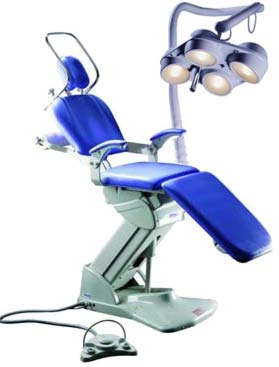 Бренд:OlsenСтрана-производитель:БразилияПолное описаниеавтоматическая регулировка высоты (от 68 до 90 см), наклона спинки и ножной секции;мотор производства Bosch;регулируемый подголовник с опорой для рук хирурга;держатель рулона бумаги;вес: 112 кгПринадлежности:навесной операционный светильник (5000 Lux, холодный свет, автоклавируемая рукоятка)опора для ногподдержка для руки.